Der StoffrestAufgabe: Beschreibe den Stoffrest! (Farbe, Stoff, Muster, besondere Merkmale …)Der Stoffrest war Bestandteil der „Genisa“ der Synagoge von Abterode. In einer „Genisa“ wurden Dinge aufbewahrt, die für den Gebrauch im Gottesdienst nicht mehr schön genug waren, die man aber nicht wegwerfen wollte. Der Stoffrest gehörte zu einem Gebetsmantel. Vielleicht war dieser Gebetsmantel an einer Stelle eingerissen und wurde deshalb nicht mehr weiter verwandt?Aufgabe: Überlege, warum Menschen zum Gebet einen Mantel anlegen. Kreuze an:□ Der Mantel soll die eigene Kleidung schützen.□ Der Mantel soll die unterschiedliche Kleidung der Betenden verbergen.□ Der Mantel soll den Betenden von seiner Umwelt abschirmen und beschützen. □ Der Mantel soll den Betenden daran erinnern, dass Gottes Gegenwart ihn umhüllt wie ein Mantel. Aufgabe: Recherchiere in der Datenbank unter dem Stichwort „Tallit“ und beschrifte anschließend die beiden Zeichnungen!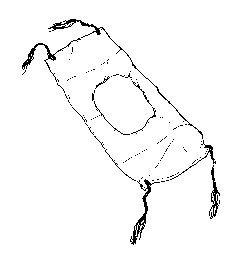 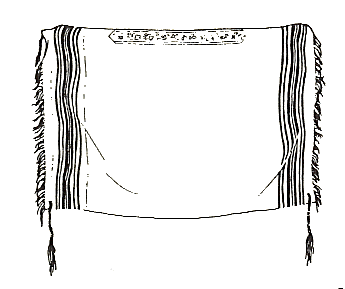 